          Győrtelek Község Önkormányzata Polgármestere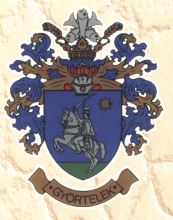 4752 Györtelek Kossuth út 47.Telefon/fax: 44/557-050E-mail: polgh@gyortelek.hu, halmi@gyortelek.huGyörtelek Község Képviselő-testületének hatáskörében eljáró Polgármestere99/2020. (XII.03.) határozataA KRISTÁLYVÍZ Ipari és Gazdasági  Korlátolt Felelősségű Társaság  ( székhelye: 4700 Mátészalka Kocsordi utca 2. ) Győrtelek Község Önkormányzatának tulajdonában álló 394.502,-Ft névértékű üzletrészének értékesítésérőlMagyarország Kormánya a veszélyhelyzet kihirdetéséről szóló 478/2020. (XI.3.) Kormányrendeletében Magyarország egész területére veszélyhelyzetet hirdetett ki.Györtelek Község Polgármestereként, a katasztrófavédelemről és a hozzá kapcsolódó egyes törvények módosításáról szóló 2011. évi CXXVIII.törvény 46.§ (4) bekezdésében döntéshozatalt biztosító jogkörömben eljárva, az önkormányzat érdekében úgy döntök, hogy  a KRISTÁLYVÍZ Ipari és Gazdasági  Korlátolt Felelősségű Társaság  ( székhelye: 4700 Mátészalka Kocsordi utca 2. ) Győrtelek Község Önkormányzatának tulajdonában álló 394.502,-Ft névértékű üzletrészét értékesíti a SANDHAL Szolgáltató Korlátolt Felelősségű Társaság ( székhelye: 4361 Nyírbogát Bocskai utca 11/A. ) vevő részére 789.004,-Ft-os vételáron.  A vevő a vételárat az önkormányzat bakszámlájára köteles megfizetni. A polgármester a fenti jogszabályhely alapján Győrtelek Község Önkormányzata nevében jogosult az üzletrész adásvételi szerződés és az adásvételhez szüksége egyéb dokumentumok aláírására.Végrehajtásért felelős: polgármesterVégrehajtási határidő: azonnalGyörtelek, 2020. december 3.Halmi Józsefpolgármester          Győrtelek Község Önkormányzata Polgármestere4752 Györtelek Kossuth út 47.Telefon/fax: 44/557-050E-mail: polgh@gyortelek.hu, halmi@gyortelek.huGyörtelek Község Képviselő-testületének hatáskörében eljáró Polgármestere98/2020. (XII.03.) határozataa 2020. évi adózásról szóló beszámolórólMagyarország Kormánya a veszélyhelyzet kihirdetéséről szóló 478/2020. (XI.3.) Kormányrendeletében Magyarország egész területére veszélyhelyzetet hirdetett ki.Györtelek Község Polgármestereként, a katasztrófavédelemről és a hozzá kapcsolódó egyes törvények módosításáról szóló 2011. évi CXXVIII.törvény 46.§ (4) bekezdésében döntéshozatalt biztosító jogkörömben eljárva, az önkormányzat érdekében úgy döntök, hogy  az önkormányzati adóhatóság adózásról, adóztatásról szóló 2020. évi beszámolóját megismertem,és azt jóváhagyólag elfogadom.Végrehajtásért felelős: polgármesterVégrehajtási határidő: azonnalGyörtelek, 2020. december 3.Halmi Józsefpolgármester          Győrtelek Község Önkormányzata Polgármestere4752 Györtelek Kossuth út 47.Telefon/fax: 44/557-050E-mail: polgh@gyortelek.hu, halmi@gyortelek.huGyörtelek Község Képviselő-testületének hatáskörében eljáró Polgármestere/2020. (XII.03.) határozatarólMagyarország Kormánya a veszélyhelyzet kihirdetéséről szóló 478/2020. (XI.3.) Kormányrendeletében Magyarország egész területére veszélyhelyzetet hirdetett ki.Györtelek Község Polgármestereként, a katasztrófavédelemről és a hozzá kapcsolódó egyes törvények módosításáról szóló 2011. évi CXXVIII.törvény 46.§ (4) bekezdésében döntéshozatalt biztosító jogkörömben eljárva, az önkormányzat érdekében úgy döntök, hogy  Végrehajtásért felelős: polgármesterVégrehajtási határidő: azonnalGyörtelek, 2020. december 3.Halmi Józsefpolgármester